大垣市美術展＜幼少年の部＞　出品名簿　入力マニュアル　　　　（１）出品名簿一覧表を入力①「幼・保」「小学校」「中学校」のいずれかを選択します。　②学校名を選択します。整理番号は自動で入力されます。③電話番号とFAX番号を入力します。④担当者名を入力します。　名簿や作品等について問い合わせをする時は、記載の担当者へ電話等させていただきます。　※②③④は、名簿のシート全てに反映されます。⑤在籍生徒数を入力します。　　　		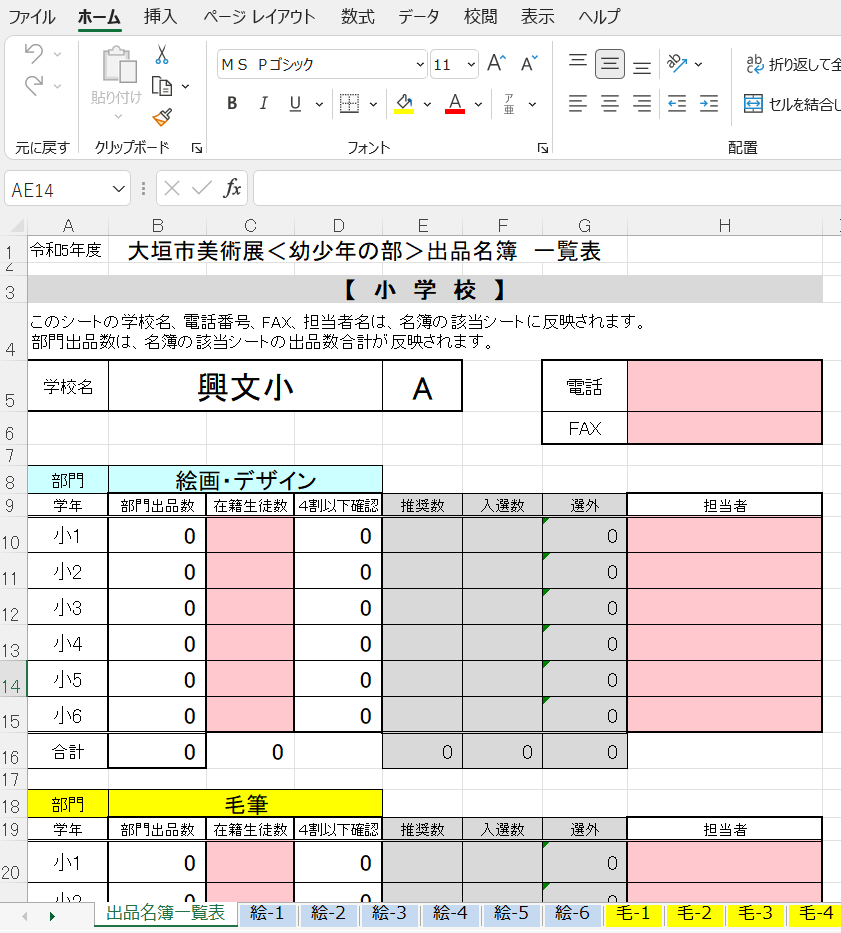 ↓⑤まで入力（または選択）が終わったら、各シートの入力へ移ります。（２）部門別、学年（年齢）毎に名簿を作成①絵画・デザイン、毛筆、硬筆について、種目毎に学年（年齢）分のシートを選び、名簿を作成します。②作品番号の順に、氏名、ふりがなを入力します。　苗字と名前の間には、スペースを入れてください。　氏名を入力すると、自動的に次の行に学校名、記号、学年、種目が入力されます。※名簿はNo.100まで作成してあります。各学年４割以下の出品数のため、必要ない分は削除して頂いて構いません。③出品数合計を入力してください。　ここで入力した数字は、（１）出品名簿一覧表にも反映されますので確認をお願いします。※出品のない種目、学年のシートを作成する必要はありません。④その他、一覧表のチェック　４割以下の出品数になっているか、部門・学年ごとにチェックしてください。搬入時　作品と一緒に、一覧表を表紙にした名簿を提出してください。